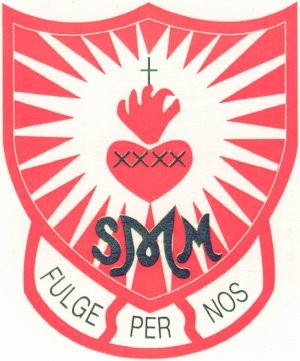 St Margaret Mary’s RC Primary SchoolKey Academic Information 2016-2017At St Margaret Mary’s we are very proud of the achievements of all of our pupils across the school. We do not define our children on an attainment grade or assessment, recognising that this marks them passing a particular assessment at a stage in their education. We are pleased with the progress all children make but recognise that when children are happy, secure & feel engaged with their learning then academic achievement will also come too. I am very proud of their successes & would like to thank our fantastic staff & parents for supporting & encouraging the children so well.Headline Data 2017 – KS2Headline Data 2017 – KS2Headline Data 2017 – KS2Headline Data 2017 – KS2Headline Data 2017 – KS2Headline Data 2017 – KS2Headline Data 2017 – KS2Headline Data 2017 – KS2Headline Data 2017 – KS2Headline Data 2017 – KS2Headline Data 2017 – KS2ReadingHigher ReadingSPaGHigher SPaGMathsHigher MathsWritingHigher WritingCombinedHigher CombinedSchool %95.6%48.9%95.6%75.6%95.6%68.9%93%31.1%93%24%National %71%25%77%31%75%23%76%18%61%9%Difference+ 25.6%+23.9%+18%+44%+20.6%+45.9%+20.6%+13.1%+61%+32%Average Scaled Score (School)108.9114110.9National Scaled Score104106104Difference+ 4.9+ 8+6.9Average Progress ScoreReadingWritingMaths 2.941.725.14HEADLINE DATA 2017 – KS1HEADLINE DATA 2017 – KS1HEADLINE DATA 2017 – KS1HEADLINE DATA 2017 – KS1HEADLINE DATA 2017 – KS1HEADLINE DATA 2017 – KS1HEADLINE DATA 2017 – KS1HEADLINE DATA 2017 – KS1HEADLINE DATA 2017 – KS1HEADLINE DATA 2017 – KS1HEADLINE DATA 2017 – KS1HEADLINE DATA 2017 – KS1HEADLINE DATA 2017 – KS1HEADLINE DATA 2017 – KS1HEADLINE DATA 2017 – KS1ReadingReadingHigher ReadingSPaGHigher SPaGMathsHigher MathsHigher MathsWritingHigher WritingHigher WritingCombinedHigher CombinedHigher CombinedSchool %84.1%84.1%22.7%86.4%31.8%31.8%81.8%25%25%80%15.6%15.6%National %75.5%75.5%25.2%75.1%20.5%20.5%68.2%15.6%15.6%63.7%11%11%Difference+ 8.6%+ 8.6%-2.5%+11.3%+11.3%+11.3%+13.6%+9.4%+9.4%+16.3%+4.6%+4.6%PHONICS Y1 Screening Scores - 2017 PHONICS Y1 Screening Scores - 2017 PHONICS Y1 Screening Scores - 2017 PHONICS Y1 Screening Scores - 2017 PHONICS Y1 Screening Scores - 2017 PHONICS Y1 Screening Scores - 2017 PHONICS Y1 Screening Scores - 2017 PHONICS Y1 Screening Scores - 2017 PHONICS Y1 Screening Scores - 2017 PHONICS Y1 Screening Scores - 2017 PHONICS Y1 Screening Scores - 2017 PHONICS Y1 Screening Scores - 2017 PHONICS Y1 Screening Scores - 2017 PHONICS Y1 Screening Scores - 2017 NumberNumberSchool 2017School 2017School 2017National 2017National 2017National 2017Difference %Difference %Difference %454584.4%84.4%84.4%81.2%81.2%81.2%+3.2%+3.2%+3.2%EARLY YEARS FOUNDATION STAGE Early Learning Goals 2017EARLY YEARS FOUNDATION STAGE Early Learning Goals 2017EARLY YEARS FOUNDATION STAGE Early Learning Goals 2017EARLY YEARS FOUNDATION STAGE Early Learning Goals 2017EARLY YEARS FOUNDATION STAGE Early Learning Goals 2017EARLY YEARS FOUNDATION STAGE Early Learning Goals 2017EARLY YEARS FOUNDATION STAGE Early Learning Goals 2017PupilsPupils% at Good Level of Development 2017% at Good Level of DevelopmentNational 2016% DifferenceNo.%% at Good Level of Development 2017% at Good Level of DevelopmentNational 2016% DifferenceAll Pupils45100%75.6%70.7%+4.9%